8  ЗАСЕДАНИЕ    4 СОЗЫВАВ целях приведения решения в соответствие требованиям Градостроительного Кодекса РФ, Собрание депутатов Солдыбаевского сельского поселения Козловского района Чувашской Республики РЕШИЛО:1. Внести в Положение о проведении публичных слушаний в Солдыбаевском сельском поселении Козловского района Чувашской Республики, утвержденного решением Собрания депутатов Солдыбаевского сельского поселения 31.05.2019  № 40/2 (далее – Положение) следующие изменения:1.1. Пункт 1.5.1 положения  изложить в следующей редакции:«1.5.1 По проектам генеральных планов, проектам правил землепользования и застройки, проектам планировки территории, проектам межевания территории, проектам правил благоустройства территорий, проектам, предусматривающим внесение изменений в один из указанных утвержденных документов, проектам решений о предоставлении разрешения на условно разрешенный вид использования земельного участка или объекта капитального строительства, проектам решений о предоставлении разрешения на отклонение от предельных параметров разрешенного строительства, реконструкции объектов капитального строительства в соответствии с уставом Солдыбаевского сельского поселения и (или) решением Собрания депутатов Солдыбаевского сельского поселения и с учетом положений  ГрК РФ проводятся общественные обсуждения или публичные слушания, за исключением случаев, предусмотренных  ГрК РФ и другими федеральными законами».2. Настоящее решение вступает в силу после официального опубликования в периодическом печатном издании «Козловский вестник».Председатель Собрания депутатов  Солдыбаевского сельского поселения 					Козловского района Чувашской Республики                                      Ю.А.Богатов    	ЧᾸВАШ  РЕСПУБЛИКИ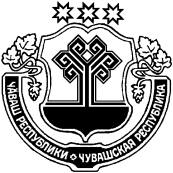 КУСЛАВККА  РАЙОНĚЧУВАШСКАЯ РЕСПУБЛИКАКОЗЛОВСКИЙ РАЙОНТЕМШЕР ЯЛ ПОСЕЛЕНИЙĚН ДЕПУТАТСЕН ПУХĂВĚЙЫШĂНУ«03»февраля  2021 г. № 8/1СОБРАНИЕ ДЕПУТАТОВ СОЛДЫБАЕВСКОГОСЕЛЬСКОГО ПОСЕЛЕНИЯРЕШЕНИЕ«03»февраля  2021 г. № 8/1О внесении изменений в решение Собрания депутатов Солдыбаевского сельского поселения от 31.05.2019г. №40/2 «Об утверждении Положения о проведении публичных слушаний в Солдыбаевском сельском поселении Козловского района Чувашской Республики»